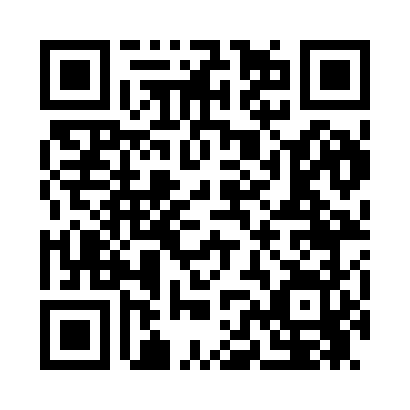 Prayer times for Sodus Point, New York, USAMon 1 Jul 2024 - Wed 31 Jul 2024High Latitude Method: Angle Based RulePrayer Calculation Method: Islamic Society of North AmericaAsar Calculation Method: ShafiPrayer times provided by https://www.salahtimes.comDateDayFajrSunriseDhuhrAsrMaghribIsha1Mon3:445:321:125:178:5210:392Tue3:455:331:125:178:5210:393Wed3:465:331:125:178:5110:384Thu3:475:341:135:178:5110:385Fri3:485:341:135:188:5110:376Sat3:495:351:135:188:5010:367Sun3:505:361:135:188:5010:368Mon3:515:371:135:188:5010:359Tue3:525:371:135:188:4910:3410Wed3:535:381:135:188:4910:3311Thu3:545:391:145:188:4810:3212Fri3:565:401:145:178:4810:3113Sat3:575:401:145:178:4710:3014Sun3:585:411:145:178:4610:2915Mon3:595:421:145:178:4610:2816Tue4:015:431:145:178:4510:2717Wed4:025:441:145:178:4410:2618Thu4:035:451:145:178:4310:2419Fri4:055:461:145:178:4310:2320Sat4:065:471:145:168:4210:2221Sun4:085:481:145:168:4110:2122Mon4:095:491:145:168:4010:1923Tue4:115:501:145:168:3910:1824Wed4:125:511:155:158:3810:1625Thu4:135:521:155:158:3710:1526Fri4:155:531:155:158:3610:1327Sat4:165:541:145:148:3510:1228Sun4:185:551:145:148:3410:1029Mon4:195:561:145:148:3310:0930Tue4:215:571:145:138:3210:0731Wed4:235:581:145:138:3010:05